Chester Public LibraryBoard of Trustees MeetingTuesday April 18, 2017, 6:00 pmAgenda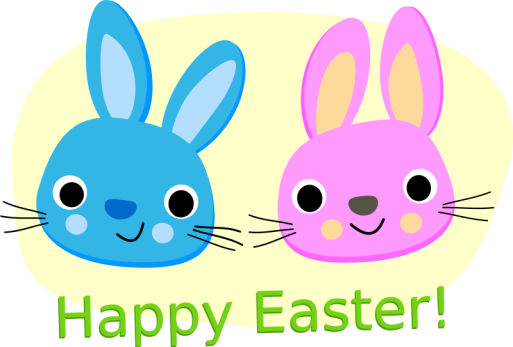 Call to OrderReview and Approval of agendaSecretary's ReportDirector’s ReportDonations and ContributionsTreasurer’s ReportApproval of Expenditures and Incoming ChecksMonthly StatisticsUnfinished business:FoundationMariah Gavrish, ArchitectNew Business: Foundation/Renovation Kick off May 8Plan next month’s agendaNext Meeting:  May 16, 2017 at 6:00 pmAdjourn